Publicado en España el 30/05/2016 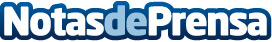 Subasta de Ocio: ''Todos ganan; el usuario decide precio y el proveedor vende sus excedentes''Entrevista al CEO de Subasta de Ocio, un nuevo concepto que se centra en la combinación entre tres grandes tendencias: el poder del usuario para decidir, la capacidad de todos para informarse y la mejor conexión entre la oferta y la demandaDatos de contacto:Mark ZinckNota de prensa publicada en: https://www.notasdeprensa.es/mark-zinck-todos-ganan-el-usuario-decide-precio-y-el-proveedor-vende-sus-excedentes Categorias: Finanzas Cine Música Entretenimiento Turismo Restauración http://www.notasdeprensa.es